РОССИЙСКАЯ ФЕДЕРАЦИЯИвановская область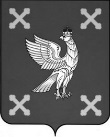 Администрация Шуйского муниципального районаПОСТАНОВЛЕНИЕот 18.07.2018 № 568-п                          г.  ШуяОб утверждении Порядка использования субсидии, предоставленной бюджету Шуйского муниципального района на разработкупроектно-сметной документации объектов социальнойи инженерной инфраструктуры населенных пунктов,расположенных в сельской местности    В соответствии со статьей 139, 179.4 Бюджетного кодекса Российской Федерации, постановлением Правительства Ивановской области от 13.11.2013 № 451-п «Об утверждении государственной программы Ивановской области «Развитие сельского хозяйства и регулирование рынков сельскохозяйственной продукции, сырья и продовольствия Ивановской области», Администрация Шуйского муниципального района постановляет:1. Утвердить Порядок использования субсидии, предоставленной бюджету Шуйского муниципального района на разработку проектно-сметной документации объектов социальной и инженерной инфраструктуры населенных пунктов, расположенных в сельской местности (прилагается).2. Контроль за исполнением настоящего постановления возложить на заместителя главы администрации, начальника отдела экономического развития Шарова С.Ю., заместителя главы администрации Николаенко В.В., заместителя главы администрации, начальника финансового управления Хренову С.В.3. Настоящее постановление вступает в силу после его официального опубликования.         Глава Шуйского муниципального района                       С.А. Бабанов                                                                                                     Приложение	к постановлению Администрации                                                                                               Шуйского муниципального района		от 18.07.2018 г. № 568-пПорядокиспользования субсидии, предоставленной бюджету Шуйского муниципального района на разработку проектно-сметной документации объектов социальной и инженерной инфраструктуры населенных пунктов, расположенных в сельской местностиНастоящий Порядок определяет цели и условия использования субсидии, предоставленной бюджету Шуйского муниципального района на разработку проектно-сметной документации объектов социальной и инженерной инфраструктуры населенных пунктов, расположенных в сельской местности (далее – субсидия).Расходование субсидии осуществляется на цели, определенные постановлением Правительства Российской Федерации от 13.11.2013 № 451-п «Об утверждении государственной программы Ивановской области «Развитие сельского хозяйства и регулирование рынков сельскохозяйственной продукции, сырья и продовольствия Ивановской области».Субсидии предоставляются на разработку проектной документации для строительства плоскостных спортивных сооружений в сельской местности.Доля расходов местного бюджета в финансирование мероприятия по строительству (реконструкции), капитальному ремонту, ремонту и содержанию автомобильных дорог общего пользования местного значения, в том числе на формирование муниципальных дорожных фондов должна составлять не менее 1 процента.Главным распорядителем бюджетных средств определить Администрацию Шуйского муниципального района.Субсидия предоставляется в соответствии со сводной бюджетной росписью бюджета Шуйского муниципального района в пределах лимитов бюджетных обязательств, утвержденных в установленном порядке Администрации Шуйского муниципального района на цели, указанные в пункте 2 настоящего Порядка.6. Финансовое управление администрации Шуйского муниципального района после получения выписки из лицевого счета по заявке Администрации Шуйского муниципального района осуществляет перечисление средств на лицевой счет Администрации Шуйского муниципального района.7. Не использованный на 1 января текущего финансового года остаток субсидии подлежит возврату в областной бюджет.8. В случае неиспользования субвенции по целевому назначению, полученные средства подлежат возврату в областной бюджет.9. Администрация Шуйского муниципального района представляет отчет об использовании субсидии по форме и в сроки, установленные в соответствии с законодательством Российской Федерации.10. Ответственность за соблюдением настоящего Порядка и достоверность представляемой информации возлагается на Администрацию Шуйского муниципального района.11. Контроль за расходованием субсидии осуществляется Администрацией Шуйского муниципального района.